Paskaidrojuma raksts Rēzeknes novada pašvaldības saistošajiem noteikumiem “Grozījumi Rēzeknes novada pašvaldības 2023.gada 6.aprīļa saistošajos noteikumos Nr.1 „RĒZEKNES NOVADA PAŠVALDĪBAS NOLIKUMS”” Domes priekšsēdētājs                                                                                              Monvīds Švarcs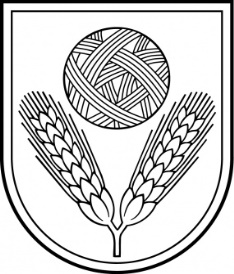 Rēzeknes novada DOMEReģ.Nr.90009112679Atbrīvošanas aleja 95A,  Rēzekne,  LV – 4601,Tel. 646 22238; 646 22231,  Fax. 646 25935,E–pasts: info@rezeknesnovads.lvInformācija Internetā:  http://www.rezeknesnovads.lvPaskaidrojuma raksta sadaļasNorādāmā informācija1. Mērķis un nepieciešamības pamatojumsSaistošo noteikumu izdošanas mērķis ir izdarīt grozījumus 2023.gada 1.maijā spēkā stājušos  Rēzeknes novada pašvaldības 2023.gada 6.aprīļa saistošajos noteikumos Nr.1 „RĒZEKNES NOVADA PAŠVALDĪBAS NOLIKUMS”, lai tie atbilstu Rēzeknes novada domes pieņemtajiem lēmumiem.Rēzeknes novada dome 2023.gada 2.martā pieņēma lēmumu Nr.272 “Par Dekšāru pamatskolas likvidāciju” (protokols Nr.5, 3.§), paredzot, ka ar 2023.gada 31.jūliju tiek likvidēta Dekšāru pamatskola, tās uzdevumus nodod Viļānu vidusskolas struktūrvienībai - Dekšāru pamatskola. Rēzeknes novada dome 2023.gada 2.martā pieņēma lēmumu Nr.273 “Par Rēzeknes novada pašvaldības Audriņu pirmsskolas izglītības iestādes likvidāciju” ” (protokols Nr.5, 4.§), paredzot, ka ar 2023.gada 31.jūliju tiek likvidēta Audriņu pirmsskolas izglītības iestāde un tās uzdevums - realizēt izglītības programmu (-as) - uzdot Dricānu pirmsskolas izglītības iestādei.Rēzeknes novada dome 2023.gada 2.martā pieņēma lēmumu Nr.274 “Par Rēzeknes novada pašvaldības Strūžānu pirmsskolas izglītības iestādes “Zvaniņš” likvidāciju” ” (protokols Nr.5, 5.§), paredzot, ka ar 2023.gada 31.jūliju tiek likvidēta Strūžānu pirmsskolas izglītības iestāde “Zvaniņš” un tās uzdevums - realizēt izglītības programmu (-as) - uzdot Dricānu pirmsskolas izglītības iestādei.Šobrīd pašvaldības institucionālo sistēmu un darba organizāciju, tostarp  pašvaldības administrācijas struktūru, nosaka Rēzeknes novada pašvaldības 2023.gada 6.aprīļa saistošie noteikumi Nr.1 „RĒZEKNES NOVADA PAŠVALDĪBAS NOLIKUMS” (izsludināti Latvijas Vēstnesī 18.04.2023., Nr.75) (turpmāk – Saistošie noteikumi Nr.1). Saistošo noteikumu Nr.1 13.punktā ir noteikts, ka pašvaldības administrāciju veido domes iestādes, kuru starpā ir Dekšāru pamatskola (13.23.punkts), Audriņu pirmsskolas izglītības iestāde (13.10.punkts) un Strūžānu pirmsskolas izglītības iestāde “Zvaniņš” (13.20.punkts).Neizdod saistošos noteikumus “Grozījumi Rēzeknes novada pašvaldības 2023.gada 6.aprīļa saistošajos noteikumos Nr.1 „RĒZEKNES NOVADA PAŠVALDĪBAS NOLIKUMS”” saistošie noteikumi Nr.1 redakcionāli neatbilstu domes pieņemtajiem lēmumiem un faktiskajai situācijai uz 2023.gada 1.augustu.2. Fiskālā ietekme uz pašvaldības budžetu2.1. Rēzeknes novada pašvaldības saistošo noteikumu „Grozījumi Rēzeknes novada pašvaldības 2023.gada 6.aprīļa saistošajos noteikumos Nr.1 „Rēzeknes novada pašvaldības nolikums”” īstenošana neietekmē pašvaldības budžets ieņēmumu un izdevumu daļas palielināšanos vai samazināšanos. Ietekme uz pašvaldības budžetu nav konstatēta.2.2. Lai nodrošinātu saistošo noteikumu izpildi nav nepieciešams veidot jaunas institūcijas vai radīt jaunas darba vietas, līdz ar to nav nepieciešami papildus resursi.3. Sociālā ietekme, ietekme uz vidi, iedzīvotāju veselību, uzņēmējdarbības vidi pašvaldības teritorijā, kā arī plānotā regulējuma ietekme uz konkurenci3.1.	Sociālā ietekme - saistošo noteikumu „Grozījumi Rēzeknes novada pašvaldības 2023.gada 6.aprīļa saistošajos noteikumos Nr.1 „Rēzeknes novada pašvaldības nolikums”” neietekmē cilvēku dzīvesveidu, kultūru, labsajūtu, sabiedrību kopumā.3.2.	Ietekme uz vidi – ar saistošo noteikumu „Grozījumi Rēzeknes novada pašvaldības 2023.gada 6.aprīļa saistošajos noteikumos Nr.1 „Rēzeknes novada pašvaldības nolikums”” īstenošanu netiek izraisītas tiešas vai netiešas pārmaiņas vidē. 3.3.	Ietekme uz iedzīvotāju veselību - saistošo noteikumu „Grozījumi Rēzeknes novada pašvaldības 2023.gada 6.aprīļa saistošajos noteikumos Nr.1 „Rēzeknes novada pašvaldības nolikums”” īstenošana neietekmēs cilvēku veselību. 3.4.	Ietekme uz uzņēmējdarbības vidi pašvaldības teritorijā - uzņēmējdarbības vidi pašvaldības teritorijā saistošie noteikumi „Grozījumi Rēzeknes novada pašvaldības 2023.gada 6.aprīļa saistošajos noteikumos Nr.1 „Rēzeknes novada pašvaldības nolikums”” neskars.3.5.	Ietekme uz konkurenci - saistošie noteikumi „Grozījumi Rēzeknes novada pašvaldības 2023.gada 6.aprīļa saistošajos noteikumos Nr.1 „Rēzeknes novada pašvaldības nolikums”” īstenošanu neatstās ietekmi uz konkurenci.4. Ietekme uz administratīvajām procedūrām un to izmaksām4.1. Saistošo noteikumu „Grozījumi Rēzeknes novada pašvaldības 2023.gada 6.aprīļa saistošajos noteikumos Nr.1 „Rēzeknes novada pašvaldības nolikums”” piemērošanas jautājumos privātpersona var vērsties Rēzekne novada pašvaldības iestādē – Centrālajā pārvaldē – Atbrīvošanas alejā 95A, Rēzeknē vai jebkurā no Rēzeknes novada pašvaldības iestādēm - Dricānu apvienības pārvaldē,  Kaunatas apvienības pārvaldē, Maltas apvienības pārvaldē, Nautrēnu apvienības pārvaldē, Viļānu apvienības pārvaldē un to teritoriālajās vienībās.4.3. Administratīvo procedūru izmaksas nav paredzētas.5. Ietekme uz pašvaldības funkcijām un cilvēkresursiem5.1. Saistošie noteikumi „Grozījumi Rēzeknes novada pašvaldības 2023.gada 6.aprīļa saistošajos noteikumos Nr.1 „Rēzeknes novada pašvaldības nolikums”” precizē Rēzeknes novada pašvaldības administrācijas sastāvā ietilpstošo iestāžu skaitu, ievērojot Pašvaldību likuma 49.pantā, noteikto attiecībā uz pašvaldības nolikumā ietveramo informāciju par pašvaldības administrācijas struktūru. 5.2. Papildu cilvēkresursu iesaiste saistošo noteikumu īstenošanā netiek paredzēta.6. Informācija par izpildes nodrošināšanuSaistošo noteikumu „Grozījumi Rēzeknes novada pašvaldības 2023.gada 6.aprīļa saistošajos noteikumos Nr.1 „Rēzeknes novada pašvaldības nolikums”” izpildē iesaistītās institūcijas Centrālās pārvaldes Juridiskā un lietvedības nodaļa un Izglītības pārvalde. Saistošo noteikumu „Grozījumi Rēzeknes novada pašvaldības 2023.gada 6.aprīļa saistošajos noteikumos Nr.1 „Rēzeknes novada pašvaldības nolikums”” izpildes nodrošināšanai papildu resursi nav nepieciešami.7. Prasību un izmaksu samērīgums pret ieguvumiem, ko sniedz mērķa sasniegšana7.1. Saistošie noteikumi „Grozījumi Rēzeknes novada pašvaldības 2023.gada 6.aprīļa saistošajos noteikumos Nr.1 „Rēzeknes novada pašvaldības nolikums”” ir piemēroti iecerētā mērķa sasniegšanas nodrošināšanai.7.2. Pašvaldības izraudzītais līdzeklis Saistošo noteikumu „Grozījumi Rēzeknes novada pašvaldības 2023.gada 6.aprīļa saistošajos noteikumos Nr.1 „Rēzeknes novada pašvaldības nolikums”” izdošanai ir piemērots leģitīmā mērķa sasniegšanai, nav citu saudzējošāku līdzekļu, lai sasniegtu leģitīmo mērķi un pašvaldības  rīcība ir atbilstoša, jo tiek nodrošināta Saistošo noteikumu Nr.1 atbilstību Pašvaldību likumam.8. Izstrādes gaitā veiktās konsultācijas ar privātpersonām un institūcijām8.1. Atbilstoši Pašvaldību likuma 46.panta trešajai daļai saistošo noteikumu „Grozījumi Rēzeknes novada pašvaldības 2023.gada 6.aprīļa saistošajos noteikumos Nr.1 „Rēzeknes novada pašvaldības nolikums”” projekts 2023.gada 15.jūnijā nodots sabiedrības viedokļa noskaidrošanai, publicējot Rēzeknes novada pašvaldības tīmekļa vietnē www.rezeknesnovads.lv. Viedokļa izteikšanas termiņš noteikts trīs nedēļas no publicēšanas dienas Sabiedrības viedokļa noskaidrošanai „Grozījumi Rēzeknes novada pašvaldības 2023.gada 6.aprīļa saistošajos noteikumos Nr.1 „Rēzeknes novada pašvaldības nolikums”” projekts nosūtīts Rēzeknes novada pašvaldības pagastu  un Viļānu pilsētas konsultatīvajām padomēm.8.2. Sabiedrības viedokļa noskaidrošanas termiņā  līdz 2023.gada 5.jūlijam sabiedrības viedokļi nav saņemti.